IEEE P802.15Wireless Personal Area NetworksFigure 5 re-drawn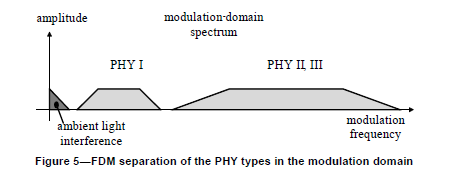 Alternative TableProjectIEEE P802.15 Working Group for Wireless Personal Area Networks (WPANs)TitleUpdate Figure 5 Date Submitted[May 2017]SourceTrang Nguyen, and Yeong Min Jang (Kookmin University)Re:D2 comments and resolutionsAbstractFigure 5 update or a table replacementPurposeD2 comments and resolutionNoticeThis document has been prepared to assist the IEEE P802.15.  It is offered as a basis for discussion and is not binding on the contributing individual(s) or organization(s). The material in this document is subject to change in form and content after further study. The contributor(s) reserve(s) the right to add, amend or withdraw material contained herein.ReleaseThe contributor acknowledges and accepts that this contribution becomes the property of IEEE and may be made publicly available by P802.15.PHY operating modesModulation frequencyAmbient light< 1 kHz (TBD)PHY I200 kHz – 400 kHzPHY II3.75 MHz – 120 MHzPHY III12 MHz – 24 MHzPHY IV10 Hz – 44 kHzPHY V200 Hz – 100 kHzPHY VI10 Hz –  TBD kHz